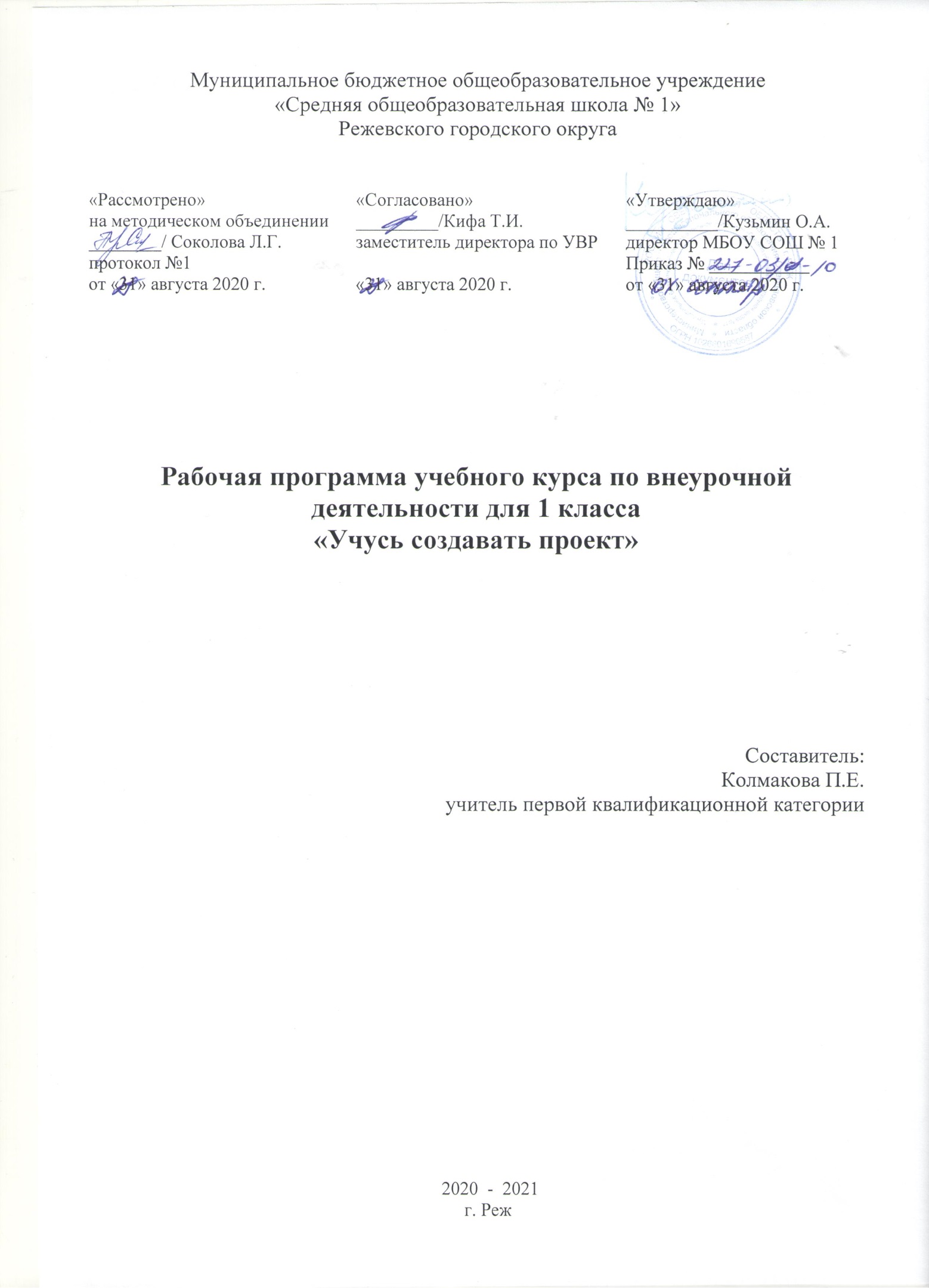 Проектная деятельность «Учусь создавать проект»Пояснительная записка.Основой для составления рабочей программы учебного курса  внеурочной деятельности «Учусь создавать проект» послужило учебное пособие  проектной деятельности в начальной школе для 1–4-го классов «Всё узнаю, всё смогу», подготовленное авторским коллективом Образовательной системы «Школа 2100» (авторы А.В. Горячев, Н.И. Иглина).Новые стандарты образования предполагают внесение значительных изменений в структуру и содержание, цели и задачи образования, смещение акцентов с одной задачи - вооружить учащегося знаниями - на другую - формировать у него общеучебные умения и навыки, как основу учебной деятельности. Учебная деятельность школьника должна быть освоена им в полной мере, со стороны всех своих компонентов: ученик должен быть ориентирован на нахождение общего способа решения задач (выделение учебной задачи), хорошо владеть системой действий, позволяющих решать эти задачи (учебные действия); уметь самостоятельно контролировать процесс своей учебной работы (контроль) и адекватно оценивать качество его выполнения (оценка), только тогда ученик становится субъектом учебной деятельности. Одним из способов превращения ученика в субъект учебной деятельности является его участие в исследовательской деятельности. Исследовательская деятельность является средством освоения действительности и его главные цели - установление истины, развитие умения работать с информацией, формирование исследовательского стиля мышления. Особенно это актуально для учащихся начальной школы, поскольку именно на этом этапе учебная деятельность является ведущей и определяет развитие главных познавательных особенностей развивающейся личности. Результатом этой деятельности является формирование познавательных мотивов, исследовательских умений, субъективно новых для учащихся знаний и способов деятельности.   Исследовательская практика ребенка интенсивно может развиваться в сфере дополнительного образования на внеклассных и внеурочных занятиях.     Исследовательская деятельность позволяет привлекать к работе разные категории участников образовательного процесса (учащихся, родителей, учителей), создает условия для работы с семьей, общения детей и взрослых, их самовыражения и самоутверждения, развития творческих способностей, предоставляет возможность для отдыха и удовлетворения своих потребностей.Ценность программы заключается в том, что учащиеся   получают возможность посмотреть на различные проблемы с позиции ученых, ощутить весь спектр требований к научному исследованию. Ее актуальность основывается на интересе, потребностях учащихся и их родителей. В программе удачно сочетаются взаимодействие школы с семьей, творчество и развитие, эмоциональное благополучие детей и взрослых. Она способствует ознакомлению с организацией коллективного и индивидуального исследования, обучению в действии, побуждает к наблюдениям и экспериментированию, опирается на собственный жизненный опыт, позволяет чередовать коллективную и индивидуальную деятельность.Актуальность проектной деятельности сегодня осознается всеми. ФГОС нового поколения требует использования в образовательном процессе технологий деятельностного типа, методы проектно-исследовательской деятельности определены как одно из условий реализации основной образовательной программы начального общего образования. Современные развивающие программы начального образования включают проектную деятельность в содержание различных курсов  и внеурочной деятельности. Актуальность программы также обусловлена ее методологической значимостью. Знания и умения, необходимые для организации проектной и исследовательской деятельности, в будущем станут основой для организации научно-исследовательской деятельности в вузах, колледжах, техникумах и т.д.Программа позволяет реализовать актуальные в настоящее время компетентностный, личностно  ориентированный,  деятельностный подходы.   Основные принципы реализации программы - научность, доступность, добровольность, субъектность, деятельностный и личностный подходы, преемственность, результативность, партнерство, творчество и успех.II.	Цель и задачи курса Цель программы: создание условий для успешного освоения учениками основ исследовательской деятельности. Задачи программы:формировать представление об исследовательском обучении как ведущем способе учебной деятельности;обучать специальным знаниям, необходимым для проведения самостоятельных исследований;формировать и развивать умения и навыки исследовательского поиска;развивать познавательные потребности и способности, креативность.III.	Содержание программыСодержание данной программы согласовано с содержанием программ по психологии, педагогике, риторике, информатике, окружающего мира.  Логика построения программы обусловлена системой последовательной работы по овладению учащимися основами исследовательской деятельности: от осмысления сути исследовательской деятельности, от истоков научной мысли и теории, от творческой и уникальной деятельности выдающихся ученых - к изучению составных частей исследовательской деятельности. Необходимо, чтобы занятия курса побуждали к активной мыслительной деятельности, учили наблюдать понимать, осмысливать причинно-следственные связи между деятельностью человека и наукой, тем самым вырабатывать собственное отношение к окружающему миру.Теоретические и практические занятия способствуют развитию устной коммуникативной и речевой компетенции учащихся, умениям: вести устный диалог на заданную тему; участвовать в обсуждении исследуемого объекта или собранного материала; участвовать в работе конференций, чтений. участвовать в работе конференций, чтений. Работа над проектом предваряется необходимым этапом - работой над темой, в процессе которой детям предлагается собирать самую разную информацию по общей теме. При этом учащиеся сами выбирают, что именно они хотели бы узнать в рамках данной темы. При дальнейшей работе над проектами составленная общая энциклопедия или картотека может служить одним из основных источников информации по теме.Предлагаемый порядок действий:1. Знакомство класса с темой.2. Выбор подтем (областей знания).3. Сбор информации.4. Выбор проектов.5. Работа над проектами.6. Презентация проектов.Классические источники информации - энциклопедии и другие книги, в том числе из школьной библиотеки. Кроме того, это видеокассеты, энциклопедии и другие материалы на компакт-дисках, рассказы взрослых, экскурсии.Под рассказами взрослых понимаются не только рассказы родителей своим детям, но и беседы, интервью со специалистами в какой-то сфере деятельности, в том числе и во время специально организованных в школе встреч специалистов с детьми.Возможные экскурсии - это экскурсии либо в музеи, либо на действующие предприятия.Кроме того, взрослые могут помочь детям получить информацию из Интернета.После того как собраны сведения по большей части подтем, учитель констатирует этот факт, напоминает запоздавшим о необходимости поторопиться и обсуждает с детьми, какие проекты (поделки, исследования и мероприятия) возможны по итогам изучения темы.  Творческими работами могут быть, например: рисунок, открытка, поделка, скульптура, игрушка, макет, рассказ, считалка, загадка, концерт, спектакль, викторина, КВНы, газета, книга, модель, костюм, фотоальбом, оформление стендов, выставок, доклад, конференция, электронная презентация, праздник и т.д.    Дети сами выбирают тему, которая им интересна, или предлагают свою тему. Напоминаем, что эта работа выполняется добровольно. Учитель не принуждает детей, он должен иметь в виду, что ребята, которые не участвуют в этом проекте, могут принять участие в следующем.  При выполнении проекта используется рабочая тетрадь, в которой фиксируются все этапы работы над проектом. Удачные находки во время работы над проектом желательно сделать достоянием всего класса, это может повысить интерес и привлечь к работе над проектом других ребят  Каждый проект должен быть доведен до успешного завершения, оставляя у ребенка ощущение гордости за полученный результат. После завершения работы над проектом детям нужно предоставить возможность рассказать о своей работе, показать то, что у них получилось, и услышать похвалу в свой адрес. Хорошо, если на представлении результатов проекта будут присутствовать не только другие дети, но и родители. Занятия проводятся в виде игр, практических упражнений. При прохождении тем важным является целостность, открытость и адаптивность материала.       В процессе прохождения курса формируются умения и навыки самостоятельной исследовательской деятельности; умения формулировать проблему исследования, выдвигать гипотезу; навыки овладения методикой сбора и оформления найденного материала; навыки овладения научными терминами в той области знания, в которой проводиться исследование; навыки овладения теоретическими знаниями по теме своей работы и шире; умения оформлять доклад,  исследовательскую работу.По окончании курса проводится публичная защита проекта исследовательской работы - опыт научного учебного исследования по предметной тематике, выступление, демонстрация уровня психологической готовности учащихся к представлению результатов работы.IV.	Особенности программы.Особенностью данной программы является реализация педагогической идеи формирования у младших школьников умения учиться - самостоятельно добывать и систематизировать новые знания. В этом качестве программа обеспечивает реализацию следующих принципов:непрерывность дополнительного образования как механизма полноты и целостности образования в целом;развития индивидуальности каждого ребенка в процессе социального самоопределения в системе внеурочной деятельности;системность организации учебно-воспитательного процесса;раскрытие способностей и поддержка одаренности детей.Основные понятия:Проекты различных направлений служат продолжением урока и предусматривают участие всех учащихся в клубной работе, отражаются на страницах учебников, тетрадей для самостоятельных работ и хрестоматий. Метод проектов - педагогическая технология, цель которой ориентируется не только на интеграцию имеющихся фактических знании, но и приобретение новых (порой путем самообразования). Проект - буквально "брошенный вперед", т.е. прототип, прообраз какого-либо объекта или вида деятельности. Проект учащегося - это дидактическое средство активизации познавательной деятельности, развития креативности и одновременно формирование определенных личностных качеств, которые ФГОС  определяет как результат освоения основной образовательной программы начального общего образования.Метод проектов в начальной школе, учитывая возрастные особенности детей, имеет свою специфику. Так, собственно проектная деятельность в ее классическом понимании занимает свое центральное (ведущее) место в подростковом возрасте (в основной школе). В начальной школе могут возникнуть только прообразы проектной деятельности в виде решения творческих заданий или специально созданной системы проектных задач.Результат проектной деятельности - личностно или общественно значимый продукт: изделие, информация (доклад, сообщение), комплексная работа, социальная помощь.Проекты по содержанию могут быть технологические, информационные, комбинированные. В последнем случае учащиеся готовят информационное сообщение и иллюстрируют его изготовленными ими макетами или моделями объектов. По форме проекты могут быть индивидуальные, групповые (по 4-6 человек) и коллективные (классные). По продолжительности проекты бывают краткосрочные и долгосрочные. Разница заключается в объёме выполненной работы и степени самостоятельности учащихся. Чем меньше дети, тем больше требуется помощь взрослых в поиске информации и оформлении проекта. Выполнение проекта складывается из трёх этапов: разработка проекта, практическая реализация проекта, защита проекта. Наиболее трудоёмким компонентом проектной деятельности является первый этап - интеллектуальный поиск. При его организации основное внимание уделяется наиболее существенной части - мысленному прогнозированию, создание замысла (относительно возможного устройства изделия в целом или его части, относительно формы, цвета, материала, способов соединения деталей изделия и т.п.) в строгом соответствии с поставленной целью (требованиями). В процессе поиска необходимой информации ученики изучают книги, журналы, энциклопедии, расспрашивают взрослых по теме проекта. Здесь же разрабатывается вся необходимая документация (рисунки, эскизы, простейшие чертежи), подбираются материалы и инструменты.Второй этап работы - это материализация проектного замысла в вещественном виде с внесением необходимых корректировок или практическая деятельность общественно полезного характера.Главная цель защиты проектной работы - аргументированный анализ полученного результата и доказательство его соответствия поставленной цели или требованиям, поэтому основным критерием успешности выполненного проекта является соблюдение в изделии (деятельности) требований или условий, которые были выдвинуты в начале работы. Ученики делают сообщение о проделанной работе, а учитель, руководя процедурой защиты проектов, особо следит за соблюдением доброжелательности, тактичности, проявлением у детей внимательного отношения к идеям и творчеству других.V.	Назначение программыУчебно-познавательный проект - это ограниченное во времени, целенаправленное изменение определённой системы знаний на основе конкретных требований к качеству результатов, четкой организации, самостоятельного поиска решения проблемы учащимися.VI.	Место в учебном плане.Программа "Учусь создавать проект" создана на основе федерального компонента государственного стандарта начального общего образования. В соответствии с учебным планом МБОУ СОШ №1 на проектную деятельность в 1-4  классах отводится 1 внеаудиторный час в неделю. Соответственно программа рассчитана на 34 часа во 2 классе, внеаудиторной занятости. Фактически запланировано 33 часаVII.	Формы  организации учебного процесса.Программа предусматривает проведение внеклассных занятий, работы детей в группах, парах, индивидуальная работа, работа с привлечением родителей. Занятия проводятся 1 раз в неделю  в учебном кабинете, в музеях различного типа, библиотеках, на пришкольном участке, проектная деятельность  включает проведение опытов, наблюдений, экскурсий, заседаний, олимпиад, викторин, КВНов, встреч с интересными людьми, соревнований, реализации проектов и т.д. Проектная деятельность предусматривает поиск необходимой недостающей информации в энциклопедиях, справочниках, книгах, на электронных носителях, в Интернете, СМИ и т.д. Источником нужной информации могут быть взрослые: представители различных профессий, родители, увлеченные люди, а также другие дети. VIII.	Основные методы и технологии. Методы проведения занятий: беседа, игра, практическая работа, эксперимент, наблюдение, экспресс-исследование, коллективные и индивидуальные исследования, самостоятельная работа, защита исследовательских работ, мини-конференция, консультация. Методы контроля: консультация, доклад, защита исследовательских работ, выступление, выставка, презентация, мини-конференция, научно-исследовательская конференция, участие в конкурсах исследовательских работ.         Технологии, методики: уровневая дифференциация;проблемное обучение;моделирующая деятельность;поисковая деятельность;информационно-коммуникационные технологии;здоровьесберегающие технологии;IX. Программа предусматривает достижение   3    уровней    результатов:Первый уровень результатов (1 класс)	- предполагает приобретение первоклассниками новых знаний, опыта решения проектных задач по различным направлениям.  Результат выражается в понимании детьми сути проектной деятельности, умении поэтапно решать проектные задачи.Второй уровень результатов (2-3 класс)	 - предполагает позитивное отношение детей к базовым ценностям общества, в частности к образованию и самообразованию.  Результат проявляется в активном использовании школьниками метода проектов, самостоятельном выборе тем (подтем) проекта, приобретении опыта самостоятельного поиска, систематизации и оформлении интересующей информации.Третий уровень результатов(4 класс) - 	предполагает получение школьниками самостоятельного социального опыта. Проявляется в участии школьников в реализации социальных проектов по самостоятельно выбранному направлению.Итоги реализации программы могут быть представлены через презентации проектов, участие в конкурсах и олимпиадах по разным направлениям, выставки, конференции, фестивали, чемпионаты.X.	Межпредметные связи на занятиях по проектной деятельности:с уроками русского языка: запись отдельных выражений, предложений, абзацев из текстов изучаемых произведений;	с уроками изобразительного искусства: оформление творческих 	работ, участие в выставках рисунков при защите проектов;	с уроками труда: изготовление различных элементов по темам проектов.	XI.	Личностные   и   метапредметные результатыXIII.	Требования к уровню знаний,умений и навыков по окончанию реализации программы:иметь представление об исследовательском обучении, сборе и обработке информации, составлении доклада, публичном выступлении;знать, как выбрать тему исследования, структуру исследования;уметь видеть проблему, выдвигать гипотезы, планировать ход исследования, давать определения понятиям, работать с текстом, делать выводы;уметь работать в группе, прислушиваться к мнению членов группы, отстаивать собственную точку зрения;владеть планированием и постановкой экспериментаXIV.	Предполагаемые результаты реализации программы и критерии их оценки:Обучающиеся должны научитьсявидеть проблемы;ставить вопросы;выдвигать гипотезы;давать определение понятиям;классифицировать;наблюдать;проводить эксперименты;делать умозаключения и выводы;структурировать материал;готовить тексты собственных докладов;объяснять, доказывать и защищать свои идеи.В ходе решения системы проектных задач у младших школьников могут быть сформированы следующие способности:Рефлексировать (видеть проблему; анализировать сделанное - почему получилось, почему не получилось, видеть трудности, ошибки);Целеполагать (ставить и удерживать цели);Планировать (составлять план своей деятельности);Моделировать (представлять способ действия в виде модели-схемы, выделяя все существенное и главное);Проявлять инициативу при поиске способа (способов) решения задачи;Вступать в коммуникацию (взаимодействовать при решении задачи, отстаивать свою позицию, принимать или аргументировано отклонять точки зрения других).Возможные результаты ("выходы") проектной деятельности младших школьников:альбом, газета,гербарий, журнал, книжка-раскладушка, коллаж, коллекция, костюм,макет, модель, музыкальная подборка,наглядные пособия, паспарту, плакат, план, серия иллюстраций, сказка, справочник, стенгазета, сувенир-поделка,Формы контроля результативности работы1. Собеседование с педагогом по основам поиска информации на заданную тему – это оценка умения работать с различными источниками информации (можно осуществить на занятиях в классе, но более действенно проводить в библиотеке или в музее).2. Карточки с вариантами ответов для проведения тематических опросов служат для проверки знаний, умений, навыков.3. Самостоятельные творческие задания, выполняемые учениками во внеурочное время при поддержке родителей или педагогов, используют для оценки умения работать с различными источниками информации (целесообразно использовать при значительном объёме программного материала и ограниченном количестве учебных часов).4. Кроссворды и викторины, содержащие теоретические и практические вопросы (работа с источниками информации, этапы проектной работы, основы исследовательской деятельности, правила проведения наблюдений, анализ результатов, основы оформления выполненной работы и т.д.), необходимы для проверки формирования системы универсальных учебных действий.5. Игры-соревнования по выявлению способности детей самостоятельно ставить учебные цели, намечать пути их реализации, контролировать и оценивать свои достижения.6. Зачёт (задания по теории и по практическим навыкам) – комплексная форма контроля знаний и умений обучающихся.7. Участие в конкурсных программах, фестивалях, фотовыставках – это оценка знаний, умений и навыков по всему комплексу освоения содержания программы на определённом этапе (уровеньмотивации, теоретическая подготовка, знания из области общеобразовательных дисциплин, владение элементами методик исследований и способность к обобщению).8. Результаты участия в конкурсах проектно-исследовательских работ – показатель степени формирования ключевых компетентностей.9. Анкетирование (в т.ч. для родителей).ЛитератураДля учителя1.	Савенков А.И. Методика исследовательского обучения младших школьников. Издательство "Учебная литература",  дом "Фёдоров", 2008.2.	М.В. Дубова  Организация проектной деятельности младших школьников. Практическое пособие для учителей начальных классов. - М. БАЛЛАС,2008Для  обучающихся: 1. Горячев А. В., Иглина Н. И. Всё узнаю, всё смогу. Пособие по проектной деятельности в начальной школе (2-4)-М: Баласс, 20122.Детские энциклопедии, справочники и другая аналогичная литература.КАЛЕНДАРНО-ТЕМАТИЧЕСКОЕ ПЛАНИРОВАНИЕ 1 КЛАССРезультатыформируемые  умениясредства формированияЛичностныеформировании у детей мотивации к обучению, о помощи им в самоорганизации и саморазвитии.развитие познавательных навыков учащихся, умений самостоятельно конструировать свои знания, ориентироваться в информационном пространстве, развитие критического и творческого мышления. организация на занятиипарно-групповой работыМетапредметные  результатыМетапредметные  результатыМетапредметные  результатырегулятивные- учитывать выделенные учителем ориентиры действия в новом учебном материале в сотрудничестве с учителем; - планировать свое действие в соответствии с поставленной задачей и условиями ее реализации, в том числе во внутреннем плане- осуществлять итоговый и пошаговый контроль по результату;в сотрудничестве с учителем ставить новые учебные задачи;преобразовывать практическую задачу в познавательную;проявлять познавательную инициативу в учебном сотрудничествепознавательные- умения учиться: навыках решения творческих задач и навыках поиска, анализа и интерпретации информации.- добывать необходимые знания и с их помощью проделывать конкретную работу.- осуществлять поиск необходимой информации для выполнения учебных заданий с использованием учебной литературы;- осуществлять анализ объектов с выделением существенных и несущественных признаков;- осуществлять расширенный поиск информации с использованием ресурсов библиотек и Интернетакоммуникативные-Учиться выполнять различные роли в группе (лидера, исполнителя, критика).-умение координировать свои усилия с усилиями других. -формулировать собственное мнение и позицию;-договариваться и приходить к общему решению в совместной деятельности, в том числе в ситуации столкновения инте-ресов;-задавать вопросы;-допускать возможность существования у людей различных точек зрения, в том числе не совпадающих с его собственной, и ориентироваться на позицию партнера в общении и взаимодействии;-учитывать разные мнения и стремиться к координации различных позиций в сотрудничестве	учитывать разные мнения и интересы и обосновывать собственную позицию;-понимать относительность мнений и подходов к решению проблемы;-аргументировать свою позицию и координировать ее с позициями партнеров в сотрудничестве при выработке общего решения в совместной деятельности;-продуктивно разрешать конфликты на основе учета интересов и позиций всех его участников;-с учетом целей коммуникации достаточно точно, последовательно и полно передавать партнеру необходимую информацию как ориентир для построения действия№Тема К-во часовПо плану Дата проведения Кто я? Моя семья103.09.2003.09.20Чем я люблю заниматься. Хобби110.09.2010.09.20О чем я больше всего хочу рассказать. Выбор темы проекта117.09.2017.09.20Как собирать материал?Твои помощники. Этап124.09.2024.09.20Повторение. Давай вспомним101.09.2001.09.20Проблема115.09.2015.10.20Проблема. Решение проблемы122.10.2022.10.20Гипотеза. Предположение1Гипотеза. Играем в предположения1Цель проекта1Задача проекта1Выбор нужной информации1Интересные люди – твои помощники1Продукт проекта1Виды продукта. Макет1Повторение пройденных проектных понятий1Визитка. Как правильно составить визитку к проекту1Визитка. Как правильно составить визитку к проектуМини-сообщение.Семиминутное выступление1Выступление перед знакомой аудиторией1Играем в ученых. Окрашивание цветка в разные цвета. Это интересно1Подготовка ответов на предполагаемые вопросы «из зала» по теме проекта 1Пробные выступления перед незнакомой аудиторией.Повторение. Давай вспомним1Играем в ученых. «Мобильные телефоны». Это интересно1Играем в ученых. Получение электричества с помощью волос. Это интересно1Играем в ученых. Поилка для цветов. Это интересно1Тест «Чему я научился?»1Памятка для учащегося-проектанта1Твои впечатления от работы над проектом1Пожелания будущим проектантам. Твои советы им.1Советы на лето от Мудрого Дельфина1Советы на лето от Мудрого Дельфина. Проект «Мини правила поведения летом»1Демонстрация мини проекта. 1